2019 Boston Bruins Story Time with Blades Library Visit Application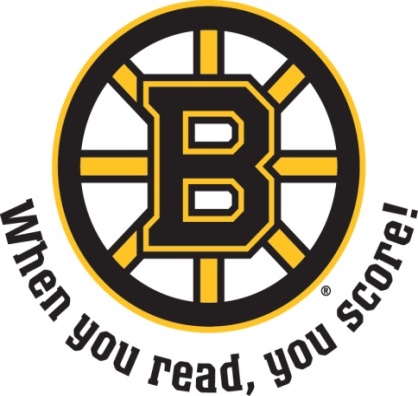 Due Friday, May 10th   Send application and questions to:Deborah DutcherEmail: deborah.dutcher@dncr.nh.govPhone: 603-271-2865Boston Bruins Story Time with Blades Library VisitApplication FormPlease answer the following questions:How would a Boston Bruins’ Library visit benefit your library patrons and your community? Tell a story of how summer reading has helped a specific child or family improve their reading skills.  Library NameAddressLibrary Telephone NumberDirector NameDirector EmailDirector’s Signature Children or Teen Librarian’s NameChildren or Teen Librarian’s EmailPopulation of Municipality/ CommunityTotal Summer Reading Participants in 2018Total Children’s Programs held in FY2018Attendance at Children’s Programs in FY2018